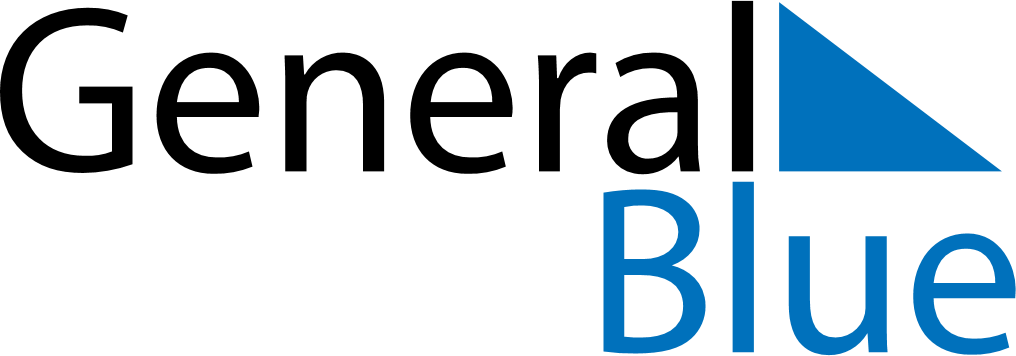 January 2018January 2018January 2018AlbaniaAlbaniaMondayTuesdayWednesdayThursdayFridaySaturdaySunday1234567New Year’s DayNew Year Holiday8910111213141516171819202122232425262728293031